Allegato (Annex 4)SUBJECT: 	Request for correction of the application submitted by ____________ for the PhD in “……...............................................” –  36 th cycle.To the person responsible for the admissions procedureThe undersigned, born at ________________, resident in ___________, tel. ___________, mail ______________, having applied to participate in the competitive selection procedure for admission to the PhD Course in ___________________________, approved by D.R (rector’s decree) and needing to supplement what is stated or attachedREQUESTSthat he or she is allowed to correct, in accordance with the provisions of article 5 of the call for applications for the competitive selection procedure and in the manner specified therein, the application to participate in the competitive selection procedure in question already completed online.With this note, pursuant to the provisions of article 5 of the call for applications for the competitive selection procedure which he / she has read carefully and in its entirety and according to the procedures specified therein.Therefore, he or she asks, under his / her own responsibility, to replace the following file(s) marked in the online procedure with the object: __________________________________________________ __________________________________________________with the file (s) attached to this note.Everything presented online and not rectified / corrected remains the same.The undersigned assumes responsibility, pursuant to articles 46 and 47 of DR (Presidential Decree) no. 445/2000, for the declarations made and the files attached to the online application, in full knowledge of criminal sanctions resulting from false attestations and / or false declarations.Date								SignatureN.B. A valid identity document must be attached to this form, to be completed according to the terms of article 5 of the call for applications for the competitive selection procedure.This form must be sent to the registered email (PEC) address of the amministrazione.centrale@cert-unile.it within the deadline of the call for applications.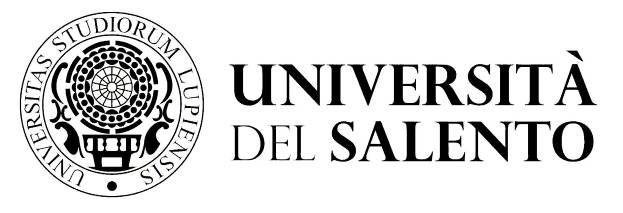 Ripartizione didattica e servizi agli studentiAREA POST LAUREAUfficio master e dottoratimaster.dottorati@unisalento.itCentro CongressiCampus EcotekneS.P. 6, Lecce- MonteroniTel. +39 832 – 9206 -9232-9210-9238 - 9041   